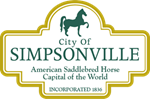 34th AnnualPlans are under way for our annual Simpsonville Fall Festival that will be held on Saturday, September 14, 2024.  This is a primary fundraiser for our Parks and Recreation Department and your participation will ensure that this event is a huge success. Once again, we will be providing an area for Vending, Arts and Crafts and Community Information as part of our festivities.This would be the perfect chance to:Meet people.  Answer questions about your business.Hand out flyers and business cardsSell your product.Let the people of our area know what your business or organization has to offer.(No Food, Drink, or Game Vendors of any kind allowed)Booth spaces are available and will be assigned on a first come first served basis.  Booth Spaces will be available for set-up Saturday, September 14th, 6:00 AM until 8:30 AM. Booths are open on Saturday from 9 am – 1 pm.Prices are:Rental Space: 10’ x 10’- $74.20(Tents, tables and chairs are not provided but you are welcome to bring your own)If you would like to set up a booth and guarantee space available, please complete and return the attached form along with your check or money order made payable to:Simpsonville Parks and RecreationPlease return completed form and payment ASAP as booth spots will be limited:Simpsonville Parks and RecreationP.O. Box 378Simpsonville, KY  40067For more information: 502-722-8793 // simpsonvillepark@cityofsimpsonvilleky.com34th AnnualReserve # Spaces ______           @ $74.20 each = $_________Please specify any special request (Please note: Electricity is not guaranteed) _______________________________________________________________________________________________________________________***Form due ASAP as spots are limited***_______________________________________________________________________Office use:                   Date Paid:________  Check #:_______  Cash:_______                     Amount: $________  Rec’d by:_______                           Booth #:________Simpsonville Fall FestivalSaturday, September 14, 2024Simpsonville Fall FestivalSaturday, September 14, 2024Booth Registration Form